Publicado en  el 03/02/2016 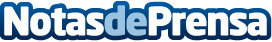 Bankia y la Fundación Lo que de Verdad Importa eligen a los ganadores de la segunda edición de Historias en RedEl objetivo de esta campaña es fomentar el emprendimiento social y la participación de los jóvenes en la mejora del entorno socialDatos de contacto:Nota de prensa publicada en: https://www.notasdeprensa.es/bankia-y-la-fundacion-lo-que-de-verdad-importa_1 Categorias: Solidaridad y cooperación http://www.notasdeprensa.es